REFERAT  DE  APROBAREal proiectului de hotărâre privind modificarea Anexei la Hotărârea Consiliului Local al municipiului Hunedoara nr. 537/2023 privind aprobarea acordării facilităților la transportul public local de persoane prin curse regulate pentru categoriile de persoane beneficiare de pe raza administrativ teritorială a Municipiului Hunedoara și a modalităților de emitere a documentelor de călătorieTemeiul legal al proiectului de hotărâre îl constituie prevederile Legii serviciilor comunitare de utilități publice nr. 51/2006, republicată, cu modificările și completările ulterioare, art. 17 alin. (1) lit. i), art. 191, art.35 alin.(2) lit. i) din Legea nr. 92/2007 serviciilor publice de transport persoane în unitățile administrativ-teritoriale, cu modificările și completările ulterioare, ale art. 11 lit. g), art. 94 alin. (2) lit. d) din Legea asistenței sociale nr. 292/2011, cu modificările și completările ulterioare, ale Ordonanței nr. 27/2011 privind transporturile rutiere, cu modificările și completările ulterioare, ale Legii nr. 273/2006 privind finanțele publice locale, cu modificările și completările ulterioare, ale art. 100 din Legea nr. 227/2015 privind Codul fiscal, cu modificările și completările ulterioare, ale art. 84 alin. (6) din Legea nr. 360/2023 privind sistemul public de pensii,  precum și ale art. 4 lit. b) și art. 7 din Legea nr. 52/2003 privind transparența decizională în administrația publică, republicată, cu modificările și completările ulterioare; Având în vedere modificările legislative intervenite care au dus la creșterea punctului de pensie, pentru justa aplicare a Regulamentului aprobat prin Hotărârea nr. 537/2023 propun Aprobă modificarea Anexei la Hotărârea Consiliului Local al municipiului Hunedoara nr. 537/2023 privind aprobarea acordării facilităților la transportul public local de persoane prin curse regulate pentru categoriile de persoane beneficiare de pe raza administrativ teritorială a Municipiului Hunedoara și a modalităților de emitere a documentelor de călătorie, după cum urmează:- articolul 4 alin. (1) litera a) se modifică și va avea următorul conținut: „a) pensionarii cu venituri mai mici de 2561 lei/lună, inclusiv, cu domiciliul pe raza administrativ teritorială a municipiului Hunedoara;”- articolul 5 alineatele (1) și (2) se modifică și vor avea următorul conținut: „(1) Acordarea a 20 călătorii gratuite/lună pentru pensionarii cu venituri cuprinse între 2562 - 2753 lei/lună, cu domiciliul pe raza administrativ teritorială a municipiului Hunedoara. (2) Acordarea a 16 călătorii gratuite/lună pentru pensionarii cu venituri cuprinse între 2754 - 2945 lei/lună, cu domiciliul pe raza administrativ teritorială a municipiului Hunedoara”;- articolul 10 literele a), b) și c) se modifică și vor avea următorul conținut: „a) persoanele cu domiciliul pe raza administrativ teritorială a municipiului Hunedoara care beneficiază de una din tipurile de pensii: pensie pentru limită de vârstă, pensie anticipată sau pensie anticipată parțial, pensie de invaliditate, pensie agricultor, pensie militară care se încadrează în limita veniturilor lunare de până la 2561 lei/lună, inclusiv;b) persoanele cu domiciliul pe raza administrativ teritorială a municipiului Hunedoara care beneficiază de una din tipurile de pensii: pensie pentru limită de vârstă, pensie anticipată sau pensie anticipată parțial, pensie de invaliditate, pensie agricultor, pensie militară care se încadrează în limita veniturilor lunare cuprinse între 2562 - 2753 lei/lună;c) persoanele cu domiciliul pe raza administrativ teritorială a municipiului Hunedoara care beneficiază de una din tipurile de pensii: pensie pentru limită de vârstă, pensie anticipată sau pensie anticipată parțial, pensie de invaliditate, pensie agricultor, pensie militară care se încadrează în limita veniturilor lunare cuprinse între 2754 – 2945 lei/lună”;	Competența dezbaterii și adoptării prezentului proiect de hotărâre aparține Consiliului Local al municipiului Hunedoara în temeiul prevederilor art. 129, alin. (1), alin.(2), lit. d), alin.(7), lit. n), alin. (14), precum și art. 139, coroborat cu art. 196 alin. (1) lit. a) din Ordonanța de Urgență nr. 57/2019 privind Codul Administrativ, cu modificările și completările ulterioare.PRIMAR,DAN  BOBOUȚANUROMÂNIAJUDEȚUL HUNEDOARAMUNICIPIUL HUNEDOARAPRIMARNR. 8817/05.02.2024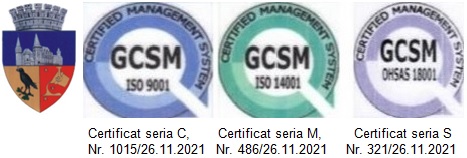 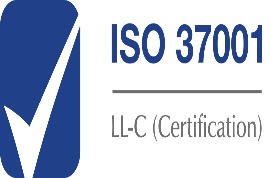 